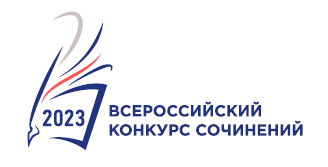 Протокол оценивания работ участников регионального этапа Всероссийского конкурса сочинений 2023 годаСубъект Российской Федерации: _____________________________________Дата: ______________________________________________________________Председатель Жюри     ____________________ / ____________________ /подпись                                  расшифровка подписиЧлен Жюри №1             ____________________ / ____________________ /подпись                                  расшифровка подписиЧлен Жюри №2             ____________________ / ____________________ /подпись                                  расшифровка подписи4-5 классы4-5 классы4-5 классы4-5 классы4-5 классы4-5 классыОценкаФИОучастника (полностью)член жюри №1член жюри №2член жюри №3Итог1.2.3.4.6-7 классы6-7 классы6-7 классы6-7 классы6-7 классы6-7 классыОценкаФИОучастника (полностью)член жюри №1член жюри №2член жюри №3Итог1.2.3.4.8-9 классы8-9 классы8-9 классы8-9 классы8-9 классы8-9 классыОценкаФИОучастника (полностью)член жюри №1член жюри №2член жюри №3Итог1.2.3.4.10-11 классы10-11 классы10-11 классы10-11 классы10-11 классы10-11 классыОценкаФИОучастника (полностью)член жюри №1член жюри №2член жюри №3Итог1.2.3.4.профессиональные образовательные организациипрофессиональные образовательные организациипрофессиональные образовательные организациипрофессиональные образовательные организациипрофессиональные образовательные организациипрофессиональные образовательные организацииОценкаФИОучастника (полностью)член жюри №1член жюри №2член жюри №3Итог1.2.3.